ZAKRES CZĘŚCI PODSTAWY PROGRAMOWEJ w zakresie rozszerzonym
dla liceum ogólnokształcącego
Informatyka na czasieKlasa IIWymagania do egzaminu z informatyki, przygotowane na podstawie programu nauczania informatyki dla liceum ogólnokształcącego i technikum Informatyka na czasie. Zakres rozszerzony, autor Zbigniew Talaga, konsultacja Janusz Mazur.Nazywam się Barbara Szlachta, jestem nauczycielem, absolwentką Uniwersytetu Rzeszowskiego. Ukończyłam studia magisterskie na kierunku matematyka nauczycielska, studia inżynierskie na kierunku informatyka oraz studia podyplomowe z zakresu matematyka w finansach. W roku szkolnym 2021/2022 otrzymałam grant Centrum Mistrzostwa Informatycznego, w ramach którego zdobywałam i poszerzałam swoją wiedzę z informatyki i programowania, biorąc udział w szkoleniach na jednej z pięciu najlepszych uczelni technicznych w Polsce – Akademii Górniczo Hutniczej w Krakowie. 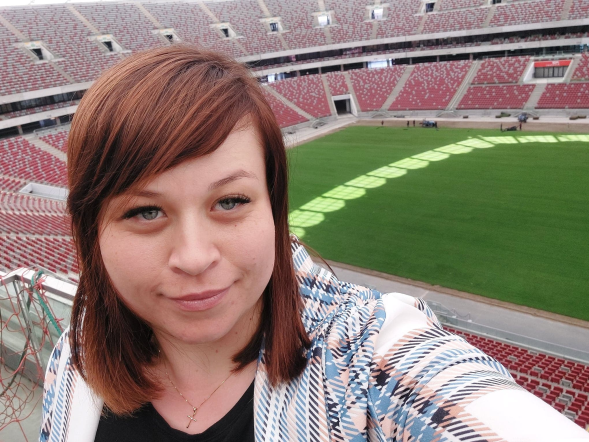 Zapraszam do kontaktu pod adresem: barbarka_s@o2.plAlgorytmy na liczbach całkowitych i tekstachOd problemu do programuUczeń:definiuje pojęcie specyfikacja algorytmu, określa dane i wynikiplanuje kolejne kroki rozwiązania problemuomawia różne sposoby przedstawiania algorytmów (opis słowny, lista kroków, schemat blokowy, pseudokod)programuje i testuje rozwiązanie problemusprawdza działanie algorytmów dla różnych danychtworzy algorytmy działania na liczbach całkowitychstosuje w języku C++ podstawowe konstrukcje programistyczne (operacje wejścia i wyjścia, instrukcja warunkowa, operatory matematyczne i logiczne)tworzy w języku C++ programy wykonujące działania na liczbach całkowitychSystemy liczbowe i reprezentacja danych w komputerzedefiniuje pojęcie pozycyjnego systemu liczbowegowymienia systemy liczbowe stosowane w informatycedefiniuje pojęcia bit i bajtdokonuje konwersji między pozycyjnymi systemami liczbowymi, wykorzystując przy tym zależności między systemami binarnym i ósemkowym oraz binarnym i heksadecymalnymomawia sposób reprezentowania liczb całkowitych w komputerzewymienia typy danych służące do zapisu liczb całkowitych (short int, int, long int, long long int, unsigned), stosuje je w pisanych programachopisuje, jak w komputerze reprezentowane są znaki i napisy (char, string), odwołuje się do znaku w napisie za pomocą indeksuwyjaśnia, czym jest tablica kodów ASCIIomawia działanie operacji logicznych i reprezentację ich wyników w komputerze (wynik może przyjmować wartość prawda – 1 lub fałsz – 0, co zajmuje 1 bajt pamięci)opisuje istotę cyfrowej reprezentacji w komputerze obrazów, dźwięków i animacjiAlgorytmy zamiany reprezentacji liczb między systemami liczbowymitworzy programy do konwersji między liczbami w systemach binarnym i decymalnympisze programy konwertujące liczbę dziesiętną na liczbę w podanym systemie pozycyjnymposługuje się środowiskiem programistycznym, strukturami danych oraz językiem programowania w stopniu umożliwiającym implementację omawianych algorytmówstosuje binarną reprezentację liczby w algorytmie szybkiego podnoszenia do potęgiCzy to jest palindrom?definiuje pojęcie palindromuokreśla, czy dany napis lub liczba są palindromamiwykonuje operacje na napisach (wczytywanie napisów ze spacjami, sprawdzanie długości napisu, zamiana liter dużych na małe i odwrotnie, porównywanie znaków, znajdowanie oraz usuwanie fragmentów napisów)definiuje własne funkcje w języku C++, wyjaśnia celowość ich stosowania, rozróżnia parametry formalne i aktualnerealizuje w języku C++ algorytmy sprawdzające, czy dany napis jest palindromem, oraz wyszukujące palindromy w zdaniachopisuje popularne funkcje oraz metody stosowane dla zmiennych typu string (toupper, tolower, size, substr, erase)Czy ta liczba jest pierwsza?wymienia podstawowe własności liczb pierwszychsprawdza, czy dana liczba jest pierwsza, stosując algorytm naiwnyrozkłada liczbę złożoną na czynniki pierwszewyznacza liczby bliźniaczeDziałania na liczbach w systemach innych niż dziesiętnywykonuje działania arytmetyczne na liczbach w różnych systemach pozycyjnychwykonuje obliczenia na dowolnie dużych liczbach, wykorzystując napisywyjaśnia różnicę między operacjami na liczbach o podstawie od 1 do 9 i większej od 10stosuje odejmowanie w dzieleniu pisemnym liczb binarnychstosuje dodawanie liczby przeciwnej zapisanej w kodzie U2 przy odejmowaniu liczby binarnejAlgorytm Euklidesa i działania na ułamkachopisuje geometryczną interpretację algorytmu Euklidesapisze program realizujący algorytm Euklidesa w wersjach z dzieleniem i odejmowaniem, stosując funkcję typu voidstosuje strukturę do reprezentacji liczb wymiernychwykorzystuje algorytm Euklidesa do działań na ułamkachstosuje zmienne lokalne i globalne, a także przekazywanie parametrów przez wartośćSzyfr Cezara i inne szyfry podstawieniowedefiniuje szyfry: podstawieniowy, monoalfabetyczny i permutacyjny, wymienia przykłady takich szyfrówpisze program szyfrujący informację szyfrem Cezara z wykorzystaniem liter z polskimi znakami diakrytycznymiomawia szyfr Vigenere’astosuje w swoich programach operacje plikowe – wczytywanie danych z pliku dyskowego, zapis wyniku do plikuRozwiązywanie problemów z wykorzystaniem struktur danychŁamiemy szyfr Cezarawyjaśnia, na czym polega łamanie szyfru (kryptoanaliza)łamie szyfr Cezara, stosując analizę częstościstosuje algorytmy zliczające liczbę wystąpień znaków w tekście z zastosowaniem strukturalnego typu danych – tablicpisze program znajdujący maksimum w tablicy i wypisujący jego pozycję (algorytm „dziel i zwyciężaj”)Poszukujemy liczbyznajduje wartość w zbiorach uporządkowanym i nieuporządkowanym, stosując odpowiednio algorytmy wyszukiwania liniowego, liniowego z wartownikiem i binarnegopisze programy wykorzystujące przekazywanie parametru do funkcji przez wskaźnik i referencjęstosuje algorytm „dziel i zwyciężaj” do jednoczesnego znajdowania maksimum i minimum w zbiorzeJak ocenić złożoność obliczeniową algorytmu?definiuje złożoność obliczeniową algorytmuszacuje złożoność czasową i pamięciowąwyjaśnia, czym jest złożoność oczekiwana (średnia), optymistyczna i pesymistycznaMetody sortowania prostegodefiniuje pojęcie sortowania, prawidłowo określając klucz i porządek sortowaniadefiniuje pojęcia sortowania in situ i stabilnegostosuje metody sortowania prostego do sortowania liczb w zbiorze – bąbelkowe i przez wybieranieszacuje złożoność obliczeniową stosowanych algorytmówdefiniuje operacje kluczowe (dominujące) w algorytmach sortowaniapisze programy realizujące poznane algorytmy sortowaniaSzyfry przestawieniowe, anagramyomawia zasadę działania szyfrów przestawieniowych, wymienia przykłady takich szyfrówsprawdza, czy słowa (napisy) są anagramamipisze funkcje sprawdzającewykorzystuje poznane wcześniej algorytmy sortowania i zliczania w rozwiązywaniu problemówSito Eratostenesaopisuje algorytmy sprawdzające, czy liczba jest pierwszaomawia i stosuje algorytm sita Eratostenesa do wyszukiwania liczb pierwszych w określonym przedziale liczbowymokreśla złożoność obliczeniową algorytmuSzukamy różnych podciągówdefiniuje pojęcia podciągu oraz podciągu spójnegoznajduje w zbiorze podciągi o różnych własnościachoblicza długość najdłuższego niemalejącego spójnego podciągu oraz liczbę jego elementówwymienia i stosuje różne algorytmy znajdowania maksymalnej sumy elementów spójnych podciągów, oceniając ich złożoność obliczeniowąznajduje w zbiorze spójny podciąg o maksymalnej sumie i wypisuje jego elementyW poszukiwaniu lidera i idoladefiniuje pojęcia idola w grupie i lidera w zbiorzeznajduje idola w grupie lub stwierdza jego brakokreśla, czy w zbiorze jest lideromawia i implementuje w języku C++ algorytmy szukania idola oraz lideraocenia złożoność obliczeniową stosowanych algorytmów i ich efektywnośćstosuje tablice dwuwymiarowe w pisanych programachstosuje funkcję sort z biblioteki STL do wyszukiwania lideraMetody algorytmiczneIteracja a rekurencjaopisuje zasadę działania rekurencjiimplementuje w języku C++ algorytmy rekurencyjne, określa warunki brzegoweporównuje iteracyjne i rekurencyjne wersje algorytmówopisuje zasadę złotego podziałuoblicza n-ty wyraz ciągu Fibonacciego metodami iteracyjną i rekurencyjnąwyjaśnia, na czym polega rozszerzony algorytm Euklidesa, oraz implementuje go w języku C++Metoda zachłannawyjaśnia, na czym polega metoda zachłanna, i wymienia przykłady jej stosowaniaimplementuje następujące algorytmy zachłanne: problem kasjera (wydawania reszty minimalną liczbą nominałów), problem telewidza/kinomana (optymalny harmonogram wykorzystania sali), pakowanie plecaka, wyszukiwanie optymalnej drogiocenia przydatność zastosowanych algorytmówstosuje własne kryterium porównania w funkcji sort z biblioteki STLProgramowanie dynamicznewyjaśnia, na czym polega metoda dynamicznaimplementuje optymalne algorytmy dotyczące problemu kasjera, telewidza, znajdowania drogi oraz pakowania plecaka stosuje metodę dynamiczną do znajdowania najdłuższego wspólnego podciąguporównuje metody zachłanną i dynamicznąDziel i zwyciężaj, czyli sortujemy sprawniejomawia metodę „dziel i zwyciężaj” oraz rekurencjęwyjaśnia, na czym polega algorytm sortowania szybkiego oraz przez scalanie i implementuje jeocenia i porównuje złożoność czasową i obliczeniową algorytmów	